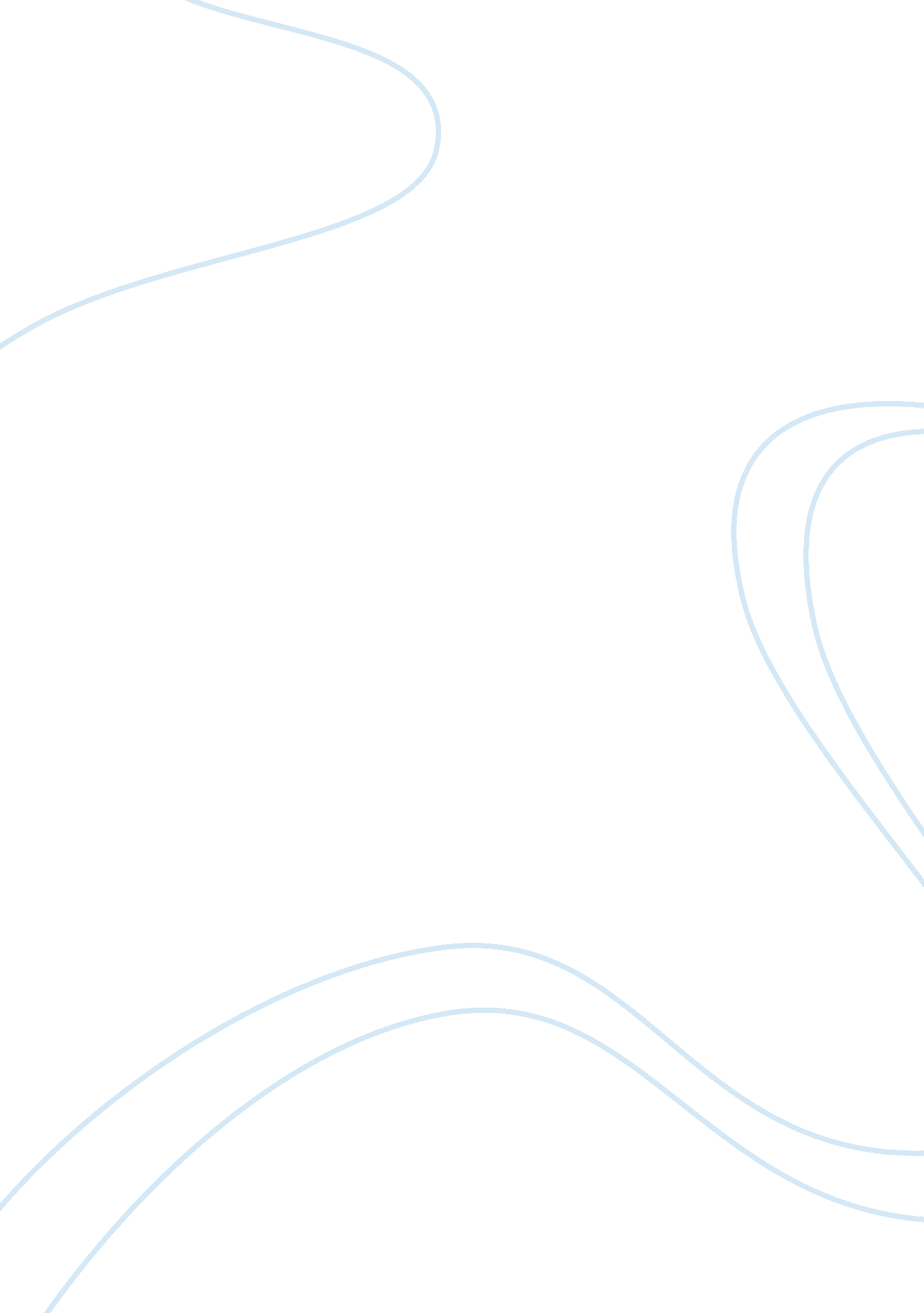 Apple assignment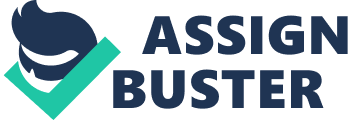 Learning in the workplace activities that will be included in this Unit of Study are: Assignment – Students will be presented with a practical project which they will be required to solve in a working team environment. This Unit of Study will be delivered as e. G. 2 hours lecture and 1 hour tutorial per eek. It is expected that you will spend at least ten hours per week studying this Unit of Study (including lecture and tutorial time). This time should be made up of reading, research, working on exercises and group work. In periods where you need to complete assignments or prepare for tests, the workload may be greater. Victoria University’s Graduate Capabilities are generic skills that all students should possess at graduation. These skills are in addition to the specific knowledge and skills divided into five levels (for undergraduates) and will be achieved progressively with increasing levels of sophistication. A full description of the Graduate Capabilities can be found in the IV Graduate Capabilities policy pages 7-8. This unit of study contributes to development of these Graduate Capabilities in a number of ways, with emphasis on financial literacy. Table 1 offers examples of how the teaching and learning activities in this unit and the assessment tasks correspond to each Graduate Capability. The shaded boxes are capabilities on which this unit of study particularly focuses. Table 1: Unit of Study Graduate Capabilities Graduate Capability Level Description of Graduate Capability T & L Activity and Assessment Work both autonomously and collaboratively 5 Work individually and/or with others, to complete tasks and critically evaluate and respond to own and others’ performance using established parameters. Exam, tests and assignment Communicate in a variety of contexts and modes Communicate with others, using speech and writing, on a broad range of complex topics using specialized and appropriate language and demonstrating control over key genres/text types required. Assignment, tests and exam. Work in an environmentally, socially and culturally responsible manner 5 Reflect on own and others environmental, social and cultural practices in work, community and learning contexts and respond appropriately. Assignment Problem solve in a range of settings Identify and solve a broad range of complex problems, drawing on in-depth knowledge, understanding, reflection and evaluation. Assignment, exam and tests Locate, critically evaluate, manage and use written, numerical and electronic information 5 Critically evaluate, synthesis and generate ideas through the application of complex information on broad range of topics, for a range of purposes. Assignment and exam GRADE SETS There are five grade sets, namely fail (N: 0-49%), pass (P: credit (C: distinction (D: 70-79%), and high distinction (HAD: 80-100%). ASSESSMENT Assessment Weight Learning Outcome Format Lick Graduate Capabilities portfolio Due Date 1. At risk assessment management. Short answer test n/a Problem solve in a range of settings. Locate, critically evaluate, manage and use written, numerical and electronic information. N/a 2. -rest Demonstrate a sound understanding of the basic principles and concepts of portfolio management; and communicate in writing, matters relating to investment and oratorio management. 3. Assignment 25% Read financial information and interpret the information presented; develop financial literacy; identify the theoretical and practical concepts of investments and investing. Practical project Simulated Environment Project Work both autonomously and collaboratively. Problem solve in a range of settings. Work in an environmentally, socially and culturally responsible manner. Communicate in a variety of contexts and modes n/a week 11 4. Final Exam portfolio management. Identify the theoretical and practical concepts of investments ND investing; and classify investments assets by type, purpose and key characteristics information. Communicate in a variety of contexts and modes n/a Exam period Required Reading Reilly, F. K. And Brown, K. C, 2012, Investment Analysis and Portfolio Management, 10th Edition, South Western Coinage Learning Recommended Reading Bodied, Z. , Kane, A and Marcus A. J, 2011, Investments, 9th Edition, McGraw-Hill Education Jones, C. , Shinnied, A and Neumann, K. , 2007, Investments Analysis and Management, 2nd Edition, Wiley. Albright, S. C. , Winston, W. L. And Zapped C. , 2010, Data Analysis and Decision Making, 4th Edition Coinage Learning Unit Requirements 1. Attendance Students are required to attend all lectures and tutorial sessions during the semester. Active participation in lectures/tutorial sessions is an important requirement. 2. Case study The assignment is designed to reflect the understanding of investment analysis issues, and skills in applying the techniques used in valuation, strategic decision- making and optimality principles related financial asset portfolio management. The organizational units used in the case study for the purpose of investigation are industries or firms. Refer assignment and assignment submission guide lines document on Web for details. 3. Special Consideration If a student’s work is seriously affected by illness or other cause, students are advised to follow the special consideration provisions described in the latest Faculty Handbook, found at the IV website. 4. Conditions of Assessment To pass the unit students must have completed satisfactorily, all assessment tasks set during the semester. Assessment Breakdown Components Marks Assignment a) Test 1 10 b) -rest 2 15 c) Project 25 Final Exam 5. Each lecture will end with in-class participation questions. The lecture slides refer to these questions at the end. Students are required to bring calculators and participate in answering the questions. 